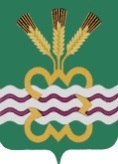 РОССИЙСКАЯ ФЕДЕРАЦИЯСВЕРДЛОВСКАЯ ОБЛАСТЬДУМА КАМЕНСКОГО ГОРОДСКОГО ОКРУГА ШЕСТОЙ СОЗЫВТридцать четвертое заседаниеРЕШЕНИЕ № 543            18 февраля 2021 года О внесении изменений в Положение о порядке организации и проведения схода граждан в муниципальном образовании «Каменский городской округ», утвержденное Решением Думы Каменского городского округа от 23.05.2019 года № 366 (в редакции от 30.01.2020 года № 439)	В соответствии со статьей 25.1 Федерального закона от 06.10.2003 года № 131-ФЗ «Об общих принципах организации местного самоуправления в Российской Федерации», руководствуясь Уставом Каменского городского округа, Дума Каменского городского округа Р Е Ш И Л А:1. Внести в Положение о порядке организации и проведения схода граждан в муниципальном образовании «Каменский городской округ», утвержденное Решением Думы Каменского городского округа от 23.05.2019 года № 366                  (в редакции от 30.01.2020 года №439), (далее – Положение) следующие изменения:1.1. Статью 1 «Вопросы, по которым проводится сход граждан» Положения изложить в новой редакции:«Статья 1. Вопросы, по которым проводится сход граждан1. В населенном пункте, входящем в состав Каменского городского округа, по вопросу введения и использования средств самообложения граждан на территории данного населенного пункта.2. В соответствии с Законом Свердловской области на части территории населенного пункта, входящего в состав Каменского городского округа, по вопросу введения и использования средств самообложения граждан на данной части территории населенного пункта.Критерии определения границ части территории населенного пункта, входящего в состав Каменского городского округа, на которой может проводиться сход граждан по вопросу введения и использования средств самообложения граждан, устанавливаются Законом Свердловской области.3. В сельском населенном пункте, входящем в состав Каменского городского округа, по вопросу выдвижения кандидатуры старосты сельского населенного пункта, а также по вопросу досрочного прекращения полномочий старосты сельского населенного пункта.4. В сельском населенном пункте, входящем в состав Каменского городского округа, по вопросу выдвижения кандидатур в состав конкурсной комиссии при проведении конкурса на замещение должности руководителя территориального органа Администрации Каменского городского округа, на который возлагается осуществление части полномочий Администрации Каменского городского округа.5. По вопросу рассмотрения инициативного проекта, в целях его обсуждения, определения соответствия интересам жителей муниципального образования или его части, целесообразности реализации инициативного проекта, а также принятия сходом решения о поддержке инициативного проекта. При этом возможно рассмотрение нескольких инициативных проектов на одном сходе.».1.2. Пункт 2 статьи 2 «Право граждан на участие в сходе» Положения изложить в новой редакции:«2. Сход правомочен при участии в нем более половины обладающих избирательным правом жителей населенного пункта (либо части его территории). В случае, если в населенном пункте (либо части его территории) отсутствует возможность одновременного совместного присутствия более половины обладающих избирательным правом жителей данного населенного пункта (либо части его территории), сход граждан проводится поэтапно в срок, не превышающий одного месяца со дня принятия решения о проведении схода граждан. При этом лица, ранее принявшие участие в сходе граждан, на последующих этапах участия в голосовании не принимают. Решение схода граждан считается принятым, если за него проголосовало более половины участников схода граждан.»1.3. Пункт 1 статьи 5 «Инициатива проведения схода» Положения изложить в новой редакции:«1. Сход созывается (за исключением случая, предусмотренного абзацем первым пункта 2 статьи 1 настоящего Положения) Главой Каменского городского округа самостоятельно либо по инициативе группы жителей соответствующего населенного пункта численностью не менее 10 человек.Сход граждан, предусмотренный абзацем первым пункта 2 статьи 1 настоящего Положения, созывается Думой Каменского городского округа по инициативе группы жителей соответствующей части территории населенного пункта численностью не менее 10 человек.».2. Опубликовать настоящее Решение в газете «Пламя» и разместить в сети Интернет на официальном сайте муниципального образования «Каменский городской округ» http://kamensk-adm.ru и на официальном сайте Думы муниципального образования «Каменский городской округ» http://kamensk-duma.ru.3. Настоящее Решение вступает в силу с момента его официального опубликования.4. Контроль исполнения настоящего Решения возложить на постоянный Комитет Думы Каменского городского округа по вопросам законодательства и местного самоуправления (Н.П. Шубина).Председатель Думы Каменского городского округа                            В.И. ЧемезовГлава Каменского городского округа                                                    С.А. Белоусов